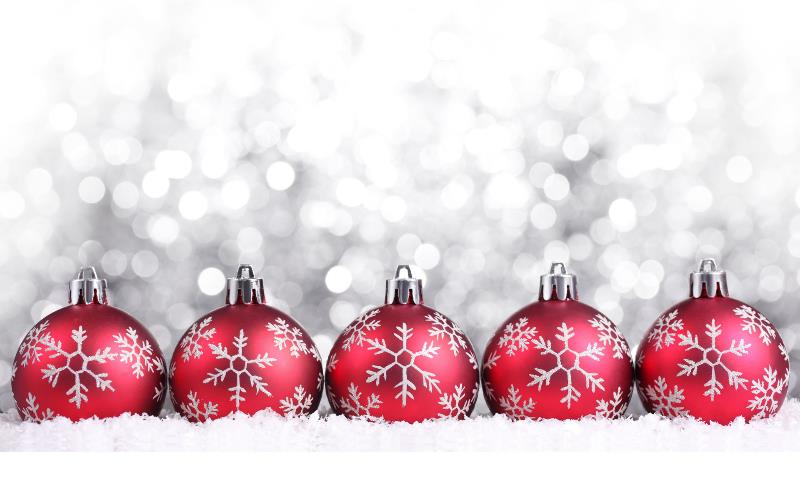 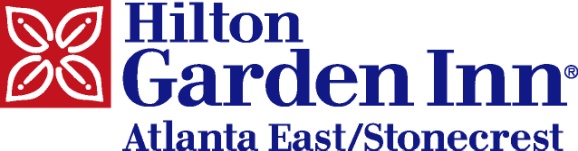 ******Assorted Chips with Salsa Assorted cheeses and crackers********Tossed Green Salad Pasta Salad ************Sweet Chili MeatballsTwo Wing Trays your choice Lemon pepper, mild, bbq, hot or bourbon*****************Assorted Cakes ************Assorted Beverages****Limited time offer, For up to 50 guest $1000!!!!!Space Available for Thursdays or Fridays, in DecemberFor more details, please contact our Director of SalesShernet Duncan @678-526-1000 ext. 6605 orShernet.Duncan@Hilton.com